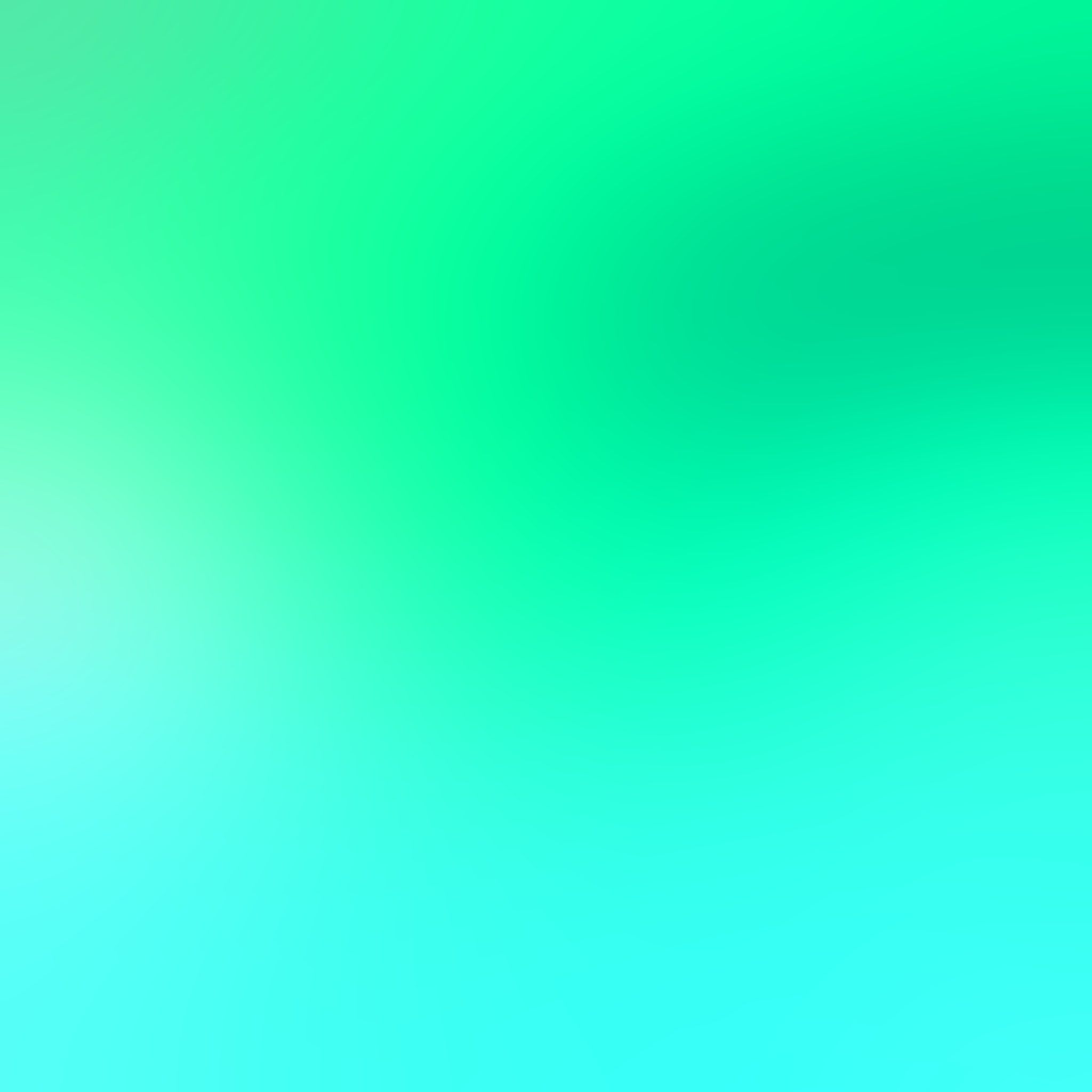 Памятка социальных услуг, оказываемых семьям, воспитывающим ребенка-инвалида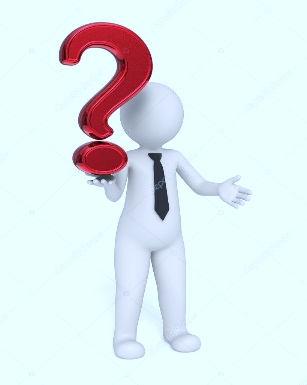 